Отчет за летний период.Работа в летний период  большой  акцент был сделан на увеличение времени пребывания воспитанников на свежем воздухе, на повышение двигательной активности детей (подвижные игры, игры с выносным материалом, полив и прополка цветов, мытьё игрушек, перенос песка в песочницу, уборка игровой площадки).Одежда детей соответствовала температурному режиму, обязательно наличие головного убора.Большее количество времени было отведено игровой деятельности на воздухе. В течение всего дня чередовались виды деятельности детей для того, чтобы правильно организовать отдых и игровую деятельность. Дети с удовольствием слушали сказки, стихи и рассказы о лете.Лето – время солнца. Днем было жарко очень и так хотелось пить! И тут соблюдался питьевой режим. Питьевой воды всегда было в достатке.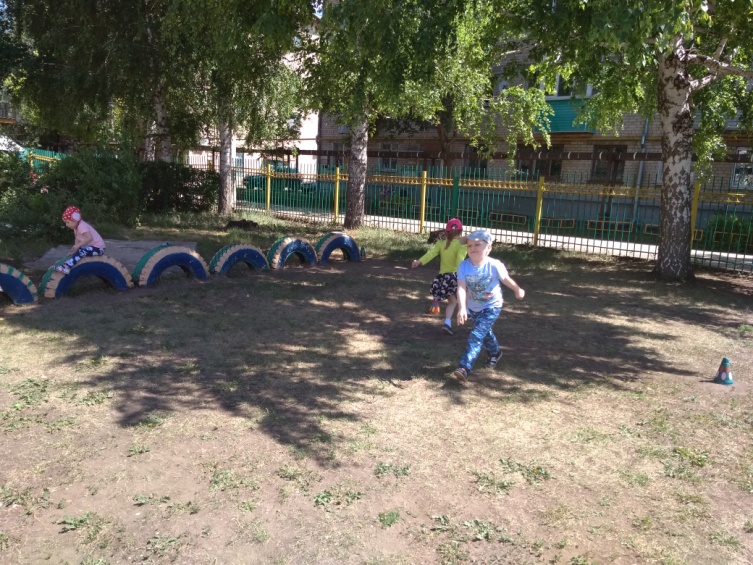 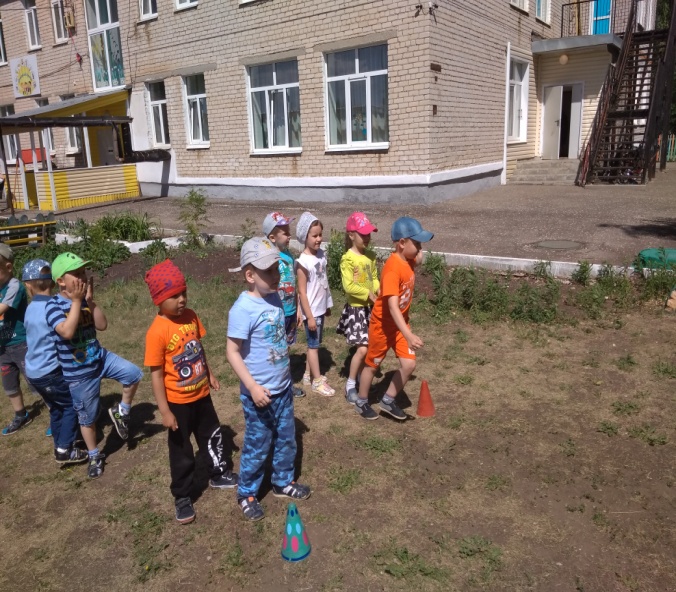 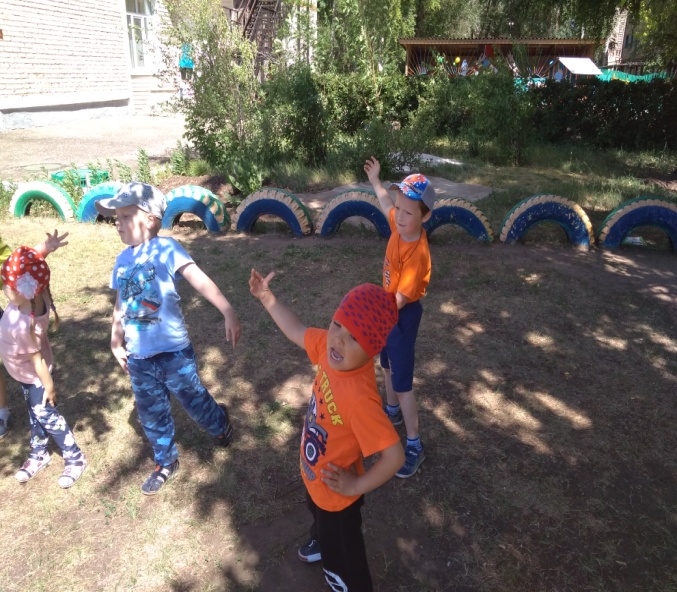 